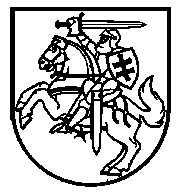 LIETUVOS RESPUBLIKOS ŠVIETIMO, MOKSLO IR SPORTO MINISTRASĮSAKYMASDĖL ŠVIETIMO, MOKSLO IR SPORTO MINISTRO 2021 M. GEGUŽĖS 3 D. ĮSAKYMO NR. V-688 „DĖL 2021–2022 IR 2022–2023 MOKSLO METŲ Pradinio, PAGRINDINIO IR VIDURINIO UGDYMO PROGRAMŲ BENDRŲJŲ UGDYMO PLANŲ PATVIRTINIMO“ PAKEITIMO2021 m. spalio 21 d. Nr.  V-1924VilniusP a k e i č i u 2021–2022 ir 2022–2023 mokslo metų pradinio, pagrindinio ir vidurinio ugdymo programų bendruosius ugdymo planus, patvirtintus Lietuvos Respublikos švietimo, mokslo ir sporto ministro 2021 m. gegužės 3 d. įsakymu Nr. V-688 „Dėl 2021–2022 ir 2022–2023 mokslo metų pradinio, pagrindinio ir vidurinio ugdymo programų bendrųjų ugdymo planų patvirtinimo“, ir 8.3 papunktį išdėstau taip:„8.3. skiriamos atostogos: Švietimo, mokslo ir sporto ministrė	Jurgita ŠiugždinienėRudens atostogos2021 m. lapkričio 3 d. – lapkričio 9 d.Žiemos (Kalėdų) atostogos2021 m. gruodžio 27 d. – 2022 m. sausio 7 d.Žiemos atostogos2022 m. vasario 14 d. – vasario 18 d.Pavasario (Velykų) atostogos2022 m. balandžio 19 d. – balandžio 22 d.“